муниципальное бюджетное дошкольное образовательное учреждениегорода Ростова-на-Дону «Детский сад № 244»344020 г. Ростов-на-Дону ул. Волжская, 19   тел. 254-56-11, E-mail: d.sad244@mail.ruПринят педагогическим                                                                      Утверждаю                                     советом   МБДОУ № 244                                                   Заведующий МБДОУ № 244протокол № 1  от 23.08. 2021 г.                                          ___________ Е.В. Козлова                                                                                            Приказ № 158 от 23.08. 2021 г.Рабочая программамуниципальное бюджетное дошкольное образовательное учреждение города Ростова-на-Дону «Детский сад № 244»(физическое развитие)                          Составили:Новикова И.В.г. Ростов-на-Дону2021Содержание рабочей  программы 2 1. Целевой раздел 1.1. Пояснительная записка 1.1.1. Цели и задачи реализации рабочей программы Данная рабочая программа (РП)  составлена для работы с детьми от 2до 7 лет, образовательная область «Физическое развитие».   Основанием для разработки РП является основная образовательная программа МБДОУ № 177. РП определяет содержание и организацию образовательного процесса для детей от 2 до 7 лет,  и обеспечивает развитие детей в различных видах общения и деятельности с учетом их возрастных, индивидуальных психологических и физиологических особенностей,  и направлена на решение задач, указанных в пункте 1.6 Федерального государственного образовательного стандарта дошкольного образования (далее - ФГОС ДО). Цель данной программы предполагает создание условий, которые помогут каждому ребенку стать телесно и психически здоровым, творчески активным, радостным, энергичным, деятельным. Содержание образовательной области «Физическое развитие» направлено на достижение целей формирования у детей интереса и ценностного отношения к занятиям физической культурой, гармоничное физическое развитие через решение следующих специфических задач: развитие физических качеств (скоростных, силовых, гибкости, выносливости и координации); накопление и обогащение двигательного опыта детей (овладение основными движениями); формирование у воспитанников потребности в двигательной активности и физическом совершенствовании. сохранение и укрепление физического и психического здоровья детей; воспитание культурно - гигиенических навыков;  формирование начальных представлений о здоровом образе жизни. 1.1.2. Принципы и подходы реализации рабочей программы   РП основывается на следующих научно обоснованных подходах: соответствует принципу развивающего образования, целью которого является развитие ребенка; сочетает принципы научной обоснованности и практической применимости (содержание Рабочей Программы соответствует основным положениям возрастной психологии и дошкольной педагогики и, как показывает опыт, может быть успешно реализована в массовой практике дошкольного образования); соответствует критериям полноты, необходимости и достаточности (позволяя решать поставленные цели и задачи при использовании разумного «минимума» материала); обеспечивает единство воспитательных, развивающих и обучающих целей и задач процесса образования детей дошкольного возраста, в ходе реализации которых формируются такие качества, которые являются ключевыми в развитии дошкольников; - строится с учетом принципа интеграции образовательных областей в соответствии с возрастными возможностями и особенностями детей, спецификой и возможностями образовательных областей; основывается на комплексно-тематическом принципе построения образовательного процесса; предусматривает решение программных образовательных задач в совместной деятельности взрослого и детей и самостоятельной деятельности дошкольников не только в рамках непосредственно образовательной деятельности, но и при проведении режимных моментов в соответствии со спецификой дошкольного образования; предполагает построение образовательного процесса на адекватных возрасту формах работы с детьми. Основной формой работы с дошкольниками и ведущим видом их деятельности является игра; допускает варьирование образовательного процесса в зависимости от региональных особенностей; строится с учетом соблюдения преемственности между всеми возрастными дошкольными группами и между детским садом и начальной школой. 1.1.3. Значимые характеристики Младшие  группы В младшем дошкольном возрасте дети наиболее подвижны их движения хаотично и не координированы. Задача физического воспитания в этом возрасте - развить у детей интерес к процессу движения. Главным направлением работы является создание условий для творческого освоения эталонов движения детьми в различных ситуациях. Большинство занятий направлено на освоение основных движений: ходьба, бега, прыжков, лазания, ловли и броски мяча, равновесию. Основные движения тесно сочетаются с подвижными играми. Эффективным приемом является описание воображаемой ситуации, в которой задействован известный персонаж «Зайка серенький сидит». Широко используется в занятиях упражнения на подражания, птичка летает, зайчик скачет. Все это создает благоприятные условия для развития двигательных навыков и физических качеств. Средняя группа Этот возраст является периодом интенсивного роста и развития ребенка. В развитии основных движений детей происходят заметные качественные изменения: возрастает естественность и легкость их выполнения. На этом фоне особое внимание уделяется индивидуальным проявлением детей к окружающей их действительности. Воспитывается устойчивый интерес к различным видам движений, к выполнению элементов выразительного образа двигательного действия. Формируется обобщенные представления о возможностях основного движения для включения его в различные виды деятельности. Особое значение приобретают совместные сюжетно - ролевые игры. Они становятся в этом возрасте ведущим видом деятельности. На пятом году жизни ребенок быстро ориентируется в новых ситуациях, в состоянии выполнять ритмически согласованные простые движения, делает большие успехи в прыжках, метании и беге, пытается осваивать более сложные движения. В обучении используются разнообразные игровые упражнения и игры. Старшая группа В старшем дошкольном возрасте происходит дальнейший рост и развитие всех органов и физиологических систем. Завершается процесс формирования скелетной мускулатуры, увеличивается длина верхних и нижних конечностей, происходит окостенение позвоночника. Детям шестого года жизни доступно овладение сложными видами движений, способами их выполнения, а также некоторыми элементами техники. Во время ходьбы у большинства детей наблюдаются согласованные движения рук и ног, уверенный широкий шаг и хорошая ориентировка в пространстве. На шестом году жизни у детей значительно улучшаются показатели ловкости. Они овладевают более сложными координационными движениями, быстро приспосабливаются к изменяющимся ситуациям, сохраняют устойчивое положение тела в различных вариантах игр и упражнений. К шести годам дети владеют всеми способами катания, бросания и ловли, метания в цель и вдаль, совершенствуется техника выполнения ползания и лазания, бега, различных видов прыжков. Подготовительная к школе группа К семи годам у детей увеличивается гибкость, возрастает амплитуда движений, отмечается высокая подвижность суставов за счет эластичности мышц и связок. Отмечается значительный прирост физической работоспособности и выносливости. В подготовительном возрасте дети способны достичь сравнительно высоких результатов в беге, прыжках, метании, бросании и ловле мяча, в лазанье, а также могут овладеть техникой простых элементов спортивных игр. Также отмечается значительный прирост физической работоспособности и выносливости. Дошкольники способны к продолжительной двигательной деятельности низкой и средней интенсивности. 1.2. Планируемые результаты   В соответствии с ФГОС ДО требования к планируемым результатам освоения ООПДО устанавливаются в виде целевых ориентиров «на выходе» из раннего и дошкольного возраста, которые конкретизированы с учётом возрастных возможностей детей в целевом разделе ПООПДО с учётом возрастных возможностей и индивидуальных различий детей [с. 9]. Целевые ориентиры на этапе завершения освоения Программы: К трем годам ребенок: интересуется окружающими предметами, активно действует с ними, исследует их свойства, экспериментирует. Использует специфические, культурно фиксированные предметные действия, знает назначение бытовых предметов (ложки, расчески, карандаша и пр.) и умеет пользоваться ими. Проявляет настойчивость в достижении результата своих действий;  стремится к общению и воспринимает смыслы в различных ситуациях общения со взрослыми, активно подражает им в движениях и действиях, умеет действовать согласованно;  владеет активной и пассивной речью: понимает речь взрослых, может обращаться с вопросами и просьбами, знает названия окружающих предметов и игрушек; проявляет интерес к сверстникам; наблюдает за их действиями и подражает им.  Взаимодействие с ровесниками окрашено яркими эмоциями;  в короткой игре воспроизводит действия взрослого, впервые осуществляя игровые замещения; проявляет самостоятельность в бытовых и игровых действиях. Владеет простейшими навыками самообслуживания;  любит слушать стихи, песни, короткие сказки, рассматривать картинки, двигаться под музыку. Проявляет живой эмоциональный отклик на эстетические впечатления. Охотно включается в продуктивные виды деятельности (изобразительную деятельность, конструирование и др.); с удовольствием двигается – ходит, бегает в разных направлениях, стремится осваивать различные виды движения (подпрыгивание, лазанье, перешагивание и пр.). К семи годам: ребенок овладевает основными культурными способами деятельности, проявляет инициативу и самостоятельность в игре, общении, конструировании и других видах детской активности. Способен выбирать себе род занятий, участников по совместной деятельности; ребенок положительно относится к миру, другим людям и самому себе, обладает чувством собственного достоинства. Активно взаимодействует со сверстниками и взрослыми, участвует в совместных играх. Способен договариваться, учитывать интересы и чувства других, сопереживать неудачам и радоваться успехам других, адекватно проявляет свои чувства, в том числе чувство веры в себя, старается разрешать конфликты; ребенок обладает воображением, которое реализуется в разных видах деятельности и прежде всего в игре. Ребенок владеет разными формами и видами игры, различает условную и реальную ситуации, следует игровым правилам;  ребенок достаточно хорошо владеет устной речью, может высказывать свои мысли и желания, использовать речь для выражения своих мыслей, чувств и желаний, построения речевого высказывания в ситуации общения, может выделять звуки в словах, у ребенка складываются предпосылки грамотности; у ребенка развита крупная и мелкая моторика. Он подвижен, вынослив, владеет основными произвольными движениями, может контролировать свои движения и управлять ими;  ребенок способен к волевым усилиям, может следовать социальным нормам поведения и правилам в разных видах деятельности, во взаимоотношениях со взрослыми и сверстниками, может соблюдать правила безопасного поведения и личной гигиены;  ребенок проявляет любознательность, задает вопросы взрослым и сверстникам, интересуется причинно-следственными связями, пытается самостоятельно придумывать объяснения явлениям природы и поступкам людей. Склонен наблюдать, экспериментировать, строить смысловую картину окружающей реальности, обладает начальными знаниями о себе, о природном и социальном мире, в котором он живет. Знаком с произведениями детской литературы, обладает элементарными представлениями из области живой природы, естествознания, математики, истории и т.п. Способен к принятию собственных решений, опираясь на свои знания и умения в различных видах деятельности. Степень реального развития этих характеристик и способности ребенка их проявлять к моменту перехода на следующий уровень образования могут существенно варьировать у разных детей в силу различий в условиях жизни и индивидуальных особенностей развития конкретного ребенка. Программа строится на основе общих закономерностей развития личности детей дошкольного возраста с учетом сенситивных периодов в развитии. Дети с различными недостатками в физическом и/или психическом развитии могут иметь качественно неоднородные уровни развития. Поэтому целевые ориентиры основной образовательной программы МБДОУ, реализуемой с участием детей с ограниченными возможностями здоровья (далее - ОВЗ), учитывают не только возраст ребенка, но и уровень развития его личности, степень выраженности различных нарушений, а также индивидуально-типологические особенности развития ребенка. 2-3 года с удовольствием двигается – ходит, бегает в разных направлениях, стремится осваивать различные виды движения (подпрыгивание, лазанье, перешагивание и пр.). Умеет ходить прямо, не шаркая ногами, сохраняя заданное воспитателем направление. Умеет бегать, сохраняя равновесие, изменяя направление, темп бега в соответствии с указаниями воспитателя. Сохраняет равновесие при ходьбе и беге по ограниченной плоскости, при перешагивании через предметы. Энергично отталкивается в прыжках на двух ногах, прыгает в длину с места не менее чем на 40 см. Может катать мяч в заданном направлении с расстояния 1,5 м, бросать мяч двумя руками от груди, из-за головы; ударять мячом об пол, бросать его вверх 2-3 раза подряд и ловить; метать предметы правой и левой рукой. 3-4 года − Умеет ходить прямо, не шаркая ногами, сохраняя заданное воспитателем направление. − Умеет бегать, сохраняя равновесие, изменяя направление, темп бега в соответствии с указаниями воспитателя. − Сохраняет равновесие при ходьбе и беге по ограниченной плоскости, при перешагивании через предметы. − Может ползать на четвереньках, лазать по лесенке-стремянке, гимнастической стенке произвольным способом. − Энергично отталкивается в прыжках на двух ногах, прыгает в длину с места не менее чем на 40 см. − Может катать мяч в заданном направлении с расстояния 1,5 м, бросать мяч двумя руками от груди, из-за головы; ударять мячом об пол, бросать его вверх 2-3 раза подряд и ловить; метать предметы правой и левой рукой на расстояние не менее 5 м. 4-5 лет − Принимает правильное исходное положение при метании; может метать предметы разными способами правой и левой рукой; отбивает мяч о землю (пол) не менее 5 раз подряд. − Может ловить мяч кистями рук с расстояния до 1,5 м. − Умеет строиться в колонну по одному, парами, в круг, шеренгу. − Может скользить самостоятельно по ледяным дорожкам (длина 5 м). − Ходит на лыжах скользящим шагом на расстояние до 500 м, выполняет поворот переступанием, поднимается на горку. − Ориентируется в пространстве, находит левую и правую стороны. − Выполняет упражнения, демонстрируя выразительность, грациозность, пластичность движений. 5-6 лет − Умеет ходить и бегать легко, ритмично, сохраняя правильную осанку; направление и темп. − Умеет лазать но гимнастической стенке (высота 2,5 м) с изменение темпа. − Может прыгать на мягкое покрытие (высота 20 см), прыгать в обозначенное место с высоты 30 см, прыгать в длину с места (не менее 80 см) с разбега (не менее 100 см), в высоту с разбега (не менее 40 см), прыгать через короткую и длинную скакалку. − Умеет метать предметы правой и левой рукой на расстояние 5-9 м, в вертикальную и горизонтальную цель с расстояния 3-4 м, сочетать замах с броском, бросать мяч вверх, о землю и ловить его одной рукой, отбивать мяч на месте не менее 10 раз, в ходьбе (расстояние 6 м). Владеет школой мяча. − Выполняет упражнения на статическое и динамическое равновесие. − Умеет перестраиваться в колонну но трое, четверо; равняться, размыкаться в колонне, шеренге; выполнять повороты направо, налево, кругом. − Ходит на лыжах скользящим шагом на расстояние около 2 км; ухаживает за лыжами. − Умеет кататься на самокате. − Участвует в упражнениях с элементами спортивных игр: городки, бадминтон, футбол, хоккей. 6-7 лет − Выполняет правильно все виды основных движений (ходьба, бег, прыжки, метание, лазанье). − Может прыгать на мягкое покрытие с высоты до 40 см; мягко приземляться, прыгать в длину с места на расстояние не менее 100 см, с разбега — 180 см: 15 высоту с разбега—не менее 50 см; прыгать через короткую и длинную скакалку разными способами. − Может перебрасывать набивные мячи (вес 1 кг), бросать предметы в цель из разных исходных положений, попадать в вертикальную и горизонтальную цель с расстояния 4-5 м, метать предметы правой и левой рукой на расстояние 5-12 м, метать предметы в движущуюся цель. − Умеет перестраиваться в 3-4 колонны, в 2 -3 круга на ходу, в две шеренги после расчета па «первый-второй», соблюдать интервалы во время передвижения. − Выполняет физические упражнения из разных исходных положений четко и ритмично, в заданном темпе, под музыку, по словесной инструкции. − Следит за правильной осанкой. − Ходит на лыжах переменным скользящим шагом на расстояние 3 км, поднимается на горку и спускается с нее, тормозит при спуске. − Участвует в играх с элементами спорта (городки, бадминтон, баскетбол, футбол, хоккей, настольный теннис). 1.3. Развивающее оценивание качества образовательной деятельности по Программе Концептуальные основания оценки качества образовательной деятельности, осуществляемой Организацией по Программе, определяются требованиями Федерального закона «Об образовании в Российской Федерации», а также Стандарта, в котором определены государственные гарантии качества образования и  представляет собой важную составную часть образовательной деятельности МБДОУ, направленную на ее усовершенствование Оценивание качества, т. е. оценивание соответствия образовательной деятельности, реализуемой МБДОУ, заданным требованиям Стандарта и Программы в дошкольном образовании направлено в первую очередь на оценивание качества созданных детским садом  условий в процессе образовательной деятельности: психолого-педагогических, кадровых, материально-технических, финансовых, информационно-методических, управление МБДОУ и т. д.. Оценка образовательной деятельности осуществляется на основе внутреннего мониторинга качества в МБДОУ № 177.  Результаты мониторинга становления основных характеристик развития личности ребенка не могут быть использованы для оценки качества реализации образовательной Программы. Однако динамика становления основных характеристик развития личности ребенка может выступать одним из показателей эффективности деятельности педагога по реализации Программы, уровнем владения необходимыми профессиональными и общекультурными компетенциями, характеристикой, отражающей качества анализа данных мониторинга и выработанных мероприятий по корректировке образовательного процесса и изменения психолого–педагогических условий.  Программой не предусматривается оценивание качества образовательной деятельности МБДОУ на основе достижения детьми планируемых результатов освоения Программы. Целевые ориентиры, представленные в Программе: − не подлежат непосредственной оценке; − не являются непосредственным основанием оценки как итогового, так и промежуточного уровня развития детей;  − не являются основанием для их формального сравнения с реальными достижениями детей; − не являются основой объективной оценки соответствия установленным требованиям образовательной деятельности и подготовки детей;  − не являются непосредственным основанием при оценке качества образования.  Программой предусмотрена система мониторинга динамики развития детей, динамики их образовательных достижений, основанная на методе наблюдения и включающая: педагогические наблюдения, педагогическую диагностику, связанную с оценкой эффективности педагогических действий с целью их дальнейшей оптимизации; карты развития ребенка;  различные шкалы индивидуального развития.  МБДОУ имеет право самостоятельного выбора инструментов  педагогической и психологической диагностики развития детей, в том числе, его динамики. (Мониторинг)  2. СОДЕРЖАТЕЛЬНЫЙ РАЗДЕЛ 2.1. Общие положения Содержательный раздел представляет общее содержание ООП, обеспечивающее полноценное развитие личности детей базируется на  ФЗ "Об образовании в Российской Федерации" от 29 декабря 2012 г. N 273, ФГОС ДО (Приказ Министерства образования и науки Российской Федерации от 17 октября 2013 г. № 1155 "Об утверждении федерального государственного образовательного стандарта дошкольного образования"), Приказе от 30 августа 2013 года N 1014 Об утверждении Порядка организации и осуществления образовательной деятельности по основным общеобразовательным программам - образовательным программам дошкольного образования. Примерной основной образовательной программой дошкольного образования, одобренной  решением федерального учебно-методического объединения по общему образованию (протокол от 20 мая 2015 г. № 2/15). В содержательном разделе представлены:  описание образовательной деятельности по физическому  развитию, с учетом используемых вариативных программ дошкольного образования и методических пособий, обеспечивающих реализацию данного содержания; описание вариативных форм, способов, методов и средств реализации Программы с учетом возрастных и индивидуально-психологических особенностей воспитанников, специфики их образовательных потребностей, мотивов и интересов;  Организация образовательной деятельности по направлениям, обозначенным образовательными областями, следует  принципам Программы: поддержка разнообразия детства, индивидуализация дошкольного образования, возрастная адекватность. Содержание образовательной деятельности в соответствии с этими принципами, учитывает разнообразие интересов и мотивов детей, значительные индивидуальные различия между детьми, неравномерность формирования разных способностей у ребенка, а также особенности социокультурной среды, в которой проживают семьи воспитанников, и особенности места расположения МБДОУ№ 177.  Физическое развитие В области физического развития ребенка основными задачами образовательной деятельности являются создание условий для:  становления у детей ценностей здорового образа жизни; развития представлений о своем теле и своих физических возможностях; приобретения двигательного опыта и совершенствования двигательной активности;  –формирования начальных представлений о некоторых видах спорта, овладения подвижными играми с правилами. В сфере становления у детей ценностей здорового образа жизни Взрослые способствуют развитию у детей ответственного отношения к своему здоровью. Они рассказывают детям о том, что может быть полезно и что вредно для их организма, помогают детям осознать пользу здорового образа жизни, соблюдения его элементарных норм и правил, в том числе правил здорового питания, закаливания и пр. Взрослые способствуют формированию полезных навыков и привычек, нацеленных на поддержание собственного здоровья, в том числе формированию гигиенических навыков. Создают возможности для активного участия детей в оздоровительных мероприятиях. В сфере совершенствования двигательной активности детей, развития представлений о своем теле и своих физических возможностях, формировании начальных представлений о спорте Взрослые уделяют специальное внимание развитию у ребенка представлений о своем теле, произвольности действий и движений ребенка. Для удовлетворения естественной потребности детей в движении взрослые организуют пространственную среду с соответствующим оборудованием как внутри помещения так и на внешней территории (горки, качели и т. п.), подвижные игры (как свободные, так и по правилам), занятия, которые способствуют получению детьми положительных эмоций от двигательной активности, развитию ловкости, координации движений, силы, гибкости, правильного формирования опорно-двигательной системы детского организма.  Взрослые поддерживают интерес детей к подвижным играм, занятиям на спортивных снарядах, упражнениям в беге, прыжках, лазании, метании и др.; побуждают детей выполнять физические упражнения, способствующие развитию равновесия, координации движений, ловкости, гибкости, быстроты, крупной и мелкой моторики обеих рук, а также правильного не наносящего ущерба организму выполнения основных движений. Взрослые проводят физкультурные занятия, организуют спортивные игры в помещении и на воздухе, спортивные праздники; развивают у детей интерес к различным видам спорта, двигательной активности. Перспективно-тематическое планирование опирается на программу "От рождения до школы" Веракса Н. Е.,Комарова Т. С., Васильева М. А. 2.2. Особенности образовательной деятельности разных видов и культурных практик Особенности образовательной деятельности разных видов. Развитие ребенка в образовательном процессе детского сада осуществляется целостно в процессе всей его жизнедеятельности. В то же время освоение любого вида деятельности требует обучения общим и специальным умениям, необходимым для ее осуществления. Основной единицей образовательного процесса выступает образовательная ситуация, то есть такая форма совместной деятельности педагога и детей, которая планируется и целенаправленно организуется педагогом с целью решения определенных задач развития, воспитания и обучения. Образовательная ситуация протекает в конкретный временной период образовательной деятельности. Особенностью образовательной ситуации является появление образовательного результата (продукта) в ходе специально организованного взаимодействия воспитателя и ребенка. Такие продукты могут быть как материальными (рассказ, рисунок, поделка, коллаж, экспонат для выставки), так и нематериальными (новое знание, образ, идея, отношение, переживание). Ориентация на конечный продукт определяет технологию создания образовательных ситуаций. Преимущественно образовательные ситуации носят комплексный характер и включают задачи, реализуемые в разных видах деятельности на одном тематическом содержании. Образовательные ситуации используются в процессе непосредственно организованной образовательной деятельности. Главными задачами таких образовательных ситуаций являются формирование у детей новых умений в разных видах деятельности и представлений, обобщение знаний по теме, развитие способности рассуждать и делать выводы. Педагог создает разнообразные образовательные ситуации, побуждающие детей применять свои знания и умения, активно искать новые пути решения возникшей в ситуации задачи, проявлять эмоциональную отзывчивость и творчество. Организованные педагогом образовательные ситуации ставят детей перед необходимостью понять, принять и разрешить поставленную задачу. Активно используются игровые приемы, разнообразные виды наглядности, в том числе схемы, предметные и условно-графические модели. Назначение образовательных ситуаций состоит в систематизации, углублении, обобщении личного опыта детей: в освоении новых, более эффективных способов познания и деятельности; в осознании связей и зависимостей, которые скрыты от детей в повседневной жизни и требуют для их освоения специальных условий. Успешное и активное участие в образовательных ситуациях подготавливает детей к будущему школьному обучению. Игровая деятельность является ведущей деятельностью ребенка дошкольного возраста. В организованной образовательной деятельности она выступает в качестве основы для интеграции всех других видов деятельности ребенка дошкольного возраста. Игровая деятельность представлена в образовательном процессе в разнообразных формах - это дидактические и сюжетно-дидактические, развивающие, подвижные игры, игры-путешествия, игровые проблемные ситуации, игры-инсценировки, игры-этюды и пр. При этом обогащение игрового опыта творческих игр детей тесно связано с содержанием непосредственно организованной образовательной деятельности. Двигательная деятельность организуется в процессе занятий физической культурой, требования к проведению которых согласуются МБДОУ с положениями действующего СанПиН. Образовательная деятельность в области физического развития, осуществляемая в утренний отрезок времени, включает: индивидуальные игры и игры с небольшими подгруппами детей (дидактические, развивающие, сюжетные, музыкальные, подвижные и пр.); двигательную деятельность детей, активность которой зависит от содержания организованной образовательной деятельности в первой половине дня; работу по воспитанию у детей культурно-гигиенических навыков и культуры здоровья. Образовательная деятельность, осуществляемая во время прогулки, включает: - подвижные игры и упражнения, направленные на оптимизацию режима двигательной активности и укрепление здоровья детей; 2.3.Способы и направления поддержки детской инициативы Детская инициатива проявляется в свободной самостоятельной деятельности детей по выбору и интересам.  В развитии детской инициативы и самостоятельности воспитателю важно соблюдать ряд общих требований: развивать активный интерес детей к окружающему миру, стремление к получению новых знаний и умений; создавать разнообразные условия и ситуации, побуждающие детей к активному применению знаний, умений, способов деятельности в личном опыте; постоянно расширять область задач, которые дети решают самостоятельно; постепенно выдвигать перед детьми более сложные задачи, требующие сообразительности, творчества, поиска новых подходов, поощрять детскую инициативу; тренировать волю детей, поддерживать желание преодолевать трудности, доводить начатое дело до конца; ориентировать дошкольников на получение хорошего результата; своевременно обратить особое внимание на детей, постоянно проявляющих небрежность, торопливость, равнодушие к результату, склонных не завершать работу; дозировать помощь детям. Если ситуация подобна той, в которой ребенок действовал раньше, но его сдерживает новизна обстановки, достаточно просто намекнуть, посоветовать вспомнить, как он действовал в аналогичном случае; поддерживать у детей чувство гордости и радости от успешных самостоятельных действий, подчеркивать рост возможностей и достижений каждого ребенка, побуждать к проявлению инициативы и творчества. 2.4. Особенности взаимодействия педагогического коллектива с семьями воспитанников в области физического воспитания  Воспитатель активно вовлекает родителей в совместные с детьми виды деятельности, помогает устанавливать партнерские взаимоотношения, поощряет активность и самостоятельность детей. В процессе организации разных форм детско-родительского взаимодействия воспитатель способствует развитию родительской уверенности, радости и удовлетворения от общения со своими детьми. Педагог помогает родителям понять возможности организации образования ребенка в будущем, определить особенности организации его индивидуального образовательного маршрута в условиях школьного обучения. Задачи взаимодействия педагога с семьями дошкольников Познакомить родителей с особенностями физического и психического развития ребенка, развития самостоятельности, навыков безопасного поведения, умения оказать элементарную помощь в угрожающих здоровью ситуациях. Познакомить родителей с особенностями подготовки ребенка к школе, развивать позитивное отношение к будущей школьной жизни ребенка. Способствовать развитию партнерской позиции родителей в общении с ребенком, развитию положительной самооценки, уверенности в себе, познакомить родителей со способами развития самоконтроля и воспитания ответственности за свои действия и поступки.      Вырастить ребенка сильным, крепким, здоровым - желание родителей и одна из ведущих задач, стоящих перед педагогами образовательного учреждения. Семья и детский сад - социальные структуры, определяющие уровень здоровья ребенка. Поступая в МБДОУ, многие дети имеют отклонения в физическом развитии: нарушение осанки, излишний вес, слаборазвитые двигательные навыки (быстроту, ловкость, координацию движений). Наша задача - помочь родителям в приобретении необходимых теоретических и практических 	знаний 	(познакомить 	с 	упражнениями 	и 	подвижными 	играми, способствующими развитию у детей двигательных навыков, а также освоить приемы обучения этим упражнениям). Один из путей решения задач - совместная спортивная деятельность детей и взрослых, как в детском саду, так и в семье. В МБДОУ  разработаны формы тесного взаимодействия детей и взрослых. В детском саду проводятся: физкультурные занятия, развлечения и праздники, проекты, направленные на  приобщение к здоровому образу жизни. В работе с семьей стараемся приобщить родителей проводить с детьми в домашних условиях: гимнастику,  подвижные игры, игровые упражнения, комплексы по профилактике нарушений осанки и развития плоскостопия. В работе с родителями используются традиционные формы (родительские, собрания, консультации, беседы, открытые занятия). Только опираясь на семью, только совместными усилиями мы можем решить главную нашу задачу — воспитание здорового человека, как физически, так и духовно. 2.5. Описание вариативных форм, методов и средств  При работе с детьми используются следующие методы и приемы обучения: Наглядные: наглядно - зрительные приемы (показ техники выполнения физических упражнений, использование 	наглядных 	пособий и физкультурного 	оборудования, 	зрительные ориентиры); тактильно - мышечные приемы (непосредственная помощь инструктора); Словесные: объяснения, пояснения, указания; подача команд, распоряжений, сигналов; вопросы к детям и поиск ответов; - образный сюжетный рассказ, беседа; - словесная инструкция. слушание музыкальных произведений; Практические: выполнение и повторение упражнений без изменения и с изменениями; выполнение упражнений в игровой форме; выполнение упражнений в соревновательной форме; самостоятельное выполнение упражнений на детском спортивном оборудовании в свободной игре. Для полноценного физического развития детей, реализации потребностей в движении в ДОУ созданы условия: гибкий двигательный режим дня в течение дня; обязательная утренняя гимнастика; физкультминутки и динамопаузы (для снятия напряжения во время занятий); физкультурные занятия - 3 раза в неделю; в т.ч.1 раз на свежем воздухе; ежедневные прогулки на воздухе (включая подвижные и спортивные игры; гимнастика пробуждения; самостоятельные занятия детей; хореографические занятия. Физкультурные занятия − Образовательная форма работы с детьми проводится 3 раза в неделю: 2 раза в неделю в зале и 1 раз на свежем воздухе ; − Круговая тренировка − Занятия по виду спорта − Аэробика (ритмическая гимнастика) Физкультурно - оздоровительная работа в режиме дня: Утренняя гимнастика, Подвижные игры и физические упражнения на прогулке, Физкультминутки, Динамические паузы, Физические упражнения после сна, Упражнения на релаксацию Активный отдых − Физкультурный досуг − Физкультурные праздники − Дни здоровья − Каникулы Коррекционная работа − Занятия коррекции по нарушению осанки − Профилактика плоскостопия − Дыхательная гимнастика − Самомасссаж − Минутки смеха, психогимнастика − Релаксационные упражнения Самостоятельная двигательная деятельность детей в детском саду осуществляется на прогулке (подвижные и спортивные игры, игры и занятия с использованием спортивного оборудования), на тренажерах в физкультурном зале. 2.6. 	Описание 	части 	образовательной 	деятельности, 	формируемой участниками образовательного процесса В дошкольном образовании как первой ступени формирования и становления личности ребенка важным компонентом содержания обучения и воспитания является национально-региональный 	компонент. 	Дети, 	посещающие 	МБДОУ 	№ 	177, воспитываются в среде с национальным колоритом, знакомятся с произведениями устного народного творчества, играют в народные игры. Это способствует пробуждению в детях национального самосознания, воспитанию чувства любви и уважения к Родине, обучению основным правилам поведения в обществе. Задачи: Формирование представлений о традиционных для Донского края видах спорта, спортивных, подвижных (народных) играх;  Формирование интереса к спортивным событиям в своем городе, крае, знаменитым спортсменам, спортивным командам. Содержание: Традиционные для Донского края виды спорта, спортивные, подвижные (народные) игры; особенности национальной одежды. Способы укрепления физического здоровья в климатических условиях Донского края. Спортивные события города Ростова-на-Дону, Ростовской области. Знаменитые спортсмены, спортивные команды. Игры: «Городки», «Гуси лебеди», «Жмурки», «Классы», «Краски», «Лапта», «Ляпки», «Молчанка», «Пятнашки», «У медведя во бору», «Фанты», «Коршун и цыплята», «Кошки-мышки», «Ручеек», «Прорываты», «Обыкновенные жмурки», «Кривой петух», «Горелки», «Казаки-разбойники», «Золотые ворота», «Палочка-выручалочка» и др. Экскурсии, прогулки: туристические маршруты на «Экологической тропе ДОУ», целевые экскурсии,  ориентирование на местности, пешеходные прогулки. 2.7. Коррекционная работа в ДОУ       Модель коррекционно-развивающей работы МБДОУ №177 представляет собой целостную систему. Ее цель состоит в организации воспитательно-образовательной деятельности, включающей диагностический, профилактический и коррекционно-развивающий аспекты, обеспечивающие условно-возрастную норму  интеллектуального и психического развития ребенка.  В ДОУ функционируют: психолого -педагогический консилиум  и группа профилактики и коррекции  речевых нарушений.  Нормативно-правовая база, разработанная  ДОУ коррекционного сопровождения ребёнка с особыми образовательными потребностями: Приказ «О создании  психолого- педагогического консилиума в ДОУ№ 177». Положение  о психолого- педагогическом консилиуме (ППк) МДОУ № 177 1. Пояснительная записка В последнее время в силу ряда объективных причин увеличилось количество детей с ограниченными возможностями здоровья. Уже в дошкольном возрасте многие дети имеют нарушения речи, задержанное психическое развитие. Эти дети не могут и не должны быть изолированы от сверстников. Дошкольное учреждение, как первое звено непрерывного образования, предполагает выбор альтернативных форм и методов организации учебно-воспитательного процесса. Главное направление работы дошкольного учреждения – создание максимально комфортных условий для всестороннего развития личности с учетом индивидуальных, физиологических, психических и интеллектуальных возможностей ребенка, развитие способности к адаптации в социум. Статистика приема детей в наше учреждение показывает, что речевая патология носит многообразный характер, дети с диагнозом обще недоразвитие речи I II III уровня, усложненным разными типами дизартрий. У них наблюдается задержка психического развития, нарушение всех компонентов речевой системы. Наличие речевого дефекта у детей параллельно приводит к ярко выраженным изменениям основных показателей физического и психического развития. Физическое развитие детей с ограниченными возможностями здоровья имеет свои особенности. Эти дети быстро утомляются, у них наблюдается мышечная напряженность, нарушение общей моторики, общая скованность и замедленность выполнения движений, дискоординация, нарушение ориентировки в пространстве, нарушение осанки, плоскостопие, замедленность процесса освоения основных движений, отставание в показателях основных физических качеств, силы, ловкости, скорости. Нарушение речевого дефекта параллельно приводит и к ярко выраженным изменениям основных показателей и психического развития ребенка. Патология в психической сфере, прежде всего, проявляется в отставании познавательных процессов: восприятия, внимания, памяти и мышления. Таким детям свойственно неумение слушать, низкий уровень восприятия, слабая концентрация внимания. В работе с детьми, имеющими ограниченные возможности здоровья  используется программа  "От рождения до школы" Веракса Н. Е.,Комарова Т. С., Васильева М. А. Разработанная система физкультурной работы в коррекционных группах должна органически входить в жизнь детского сада, и решать задачи физического развития детей с ограниченными возможностями. Вся работа по физическому воспитанию строится с учетом физической подготовленности детей. Основой для выявления уровня физического развития дошкольников, является педагогическая диагностика состояния здоровья и уровня физической подготовленности. Физкультурные занятия эффективны только в том случае, если они не ущемляют индивидуальность ребенка, направлены на реализацию склонностей, потребностей и учитывают индивидуальные различия. В соответствии с этим физкультурные занятия стоятся на двух основаниях: планировании, направленном на усвоение детьми определенного содержания программы, и своеобразной педагогической импровизации, посредством которой варьируется содержание, формы и методы, в каждой конкретной ситуации взаимодействия с ребенком. Сочетание этих походов невозможно при проведении фронтальных занятий и требует работы с детьми по подгруппам и индивидуально. Все занятия ориентированы на формирование у ребенка позиции признания ценности здоровья, чувства ответственности за сохранение и укрепление своего здоровья. Цель Программы: Сохранение и укрепление здоровья детей. Задачи Программы: Создание системы физкультурной работы в коррекционных группах; забота об охране и укреплении здоровья детей; формирование у всех участников образовательного процесса осознанное отношение к своему здоровью; воспитание в детях, родителях потребности в здоровом образе жизни как показателе общечеловеческой культуры. Средства реализации Проведение утренней стимулирующей гимнастики. Организация коррекционных физкультурных занятий. Введение сюжетных коррекционных занятий в подготовительной к школе группе. Диагностика физического развития детей.  Ожидаемые конечные результаты реализации Программы: Внедрение в практическую деятельность современных форм работы по физическому воспитанию детей Совершенствование комплексного подхода оздоровления дошкольников. 4. Основные направления Программы и их содержание С целью решения поставленных задач вся работа, направленная на сохранение и укрепление здоровья детей, подразделяется на: – комплекс утренней стимулирующей гимнастики комплекс коррекционных физкультурных занятий комплекс сюжетных физкультурных занятий с элементами корригирующей гимнастики – комплекс упражнений на дыхание. 5. Основные принципы физкультурной работы в коррекционной группе Принцип научности – подкрепление всех проводимых мероприятии, направленных на укрепление здоровья, научно обоснованными и практически апробированными методиками. Принцип активности и сознательности – участие всего педагогического коллектива в поиске новых эффективных методов и целенаправленной деятельности по оздоровлению детей. Принцип дифференциации содержания педагогического процесса – педагогический процесс необходимо ориентировать на индивидуальные особенности каждого ребенка, темпы развития и физические возможности детей. 6. Основные задачи физкультурной работы в коррекционных группах. Задачи коррекционных занятий по физической культуре: Воспитывать в детях, родителях потребность в здоровом образе жизни как показателе общечеловеческой культуры. Развивать основные физические способности (силу, ловкость, выносливость, быстроту и т.д.). Развивать пространственно-координационные и ритмические способности. Развивать коммуникативные навыки. Формировать и совершенствовать двигательные умения и навыки, обучать новым видам движений, основанных на приобретенных знаниях и мотивациях физических упражнений. Выполнять последовательно упражнения по речевой инструкции. Формировать умения произвольно управлять телом, регулировать речь, эмоции. В ходе экспериментальной деятельности и поиска новых форм работы с детьми, имеющими, ограниченные возможности здоровья были, найдены варианты нестандартной организации физкультурной деятельности. 7. Основные направления Программы и их содержание Утренняя стимулирующая гимнастика. Коррекционные физкультурные занятия для детей 5-7 лет. Сюжетные физкультурные занятии для детей 6-7 лет. Утренняя стимулирующая гимнастика. Разработан комплекс утренней стимулирующей гимнастики с учетом коррекции. Структура утренней стимулирующей гимнастики: Упражнения на дыхание; Пантомима; Упражнения для кистей рук; Различные виды ходьбы; Оздоровительный бег; • 	Подвижные игры; Релаксация. В комплекс утренней стимулирующей гимнастики включаются традиционные упражнения имитационного характера: с предметами и без них; игровые упражнения, направлены на развитие внимания, требующие точности выполнения действий; оздоровительный бег и релаксация. Необходимость ее проведения обусловлена наблюдениями за состоянием детей в утренние часы приема: дети заторможенные, вялые, либо чрезмерно возбужденные и не могут сосредоточиться. Утренняя стимулирующая гимнастика позволит обрести положительное эмоциональное состояние и хороший тонус на целый день. Коррекционные физкультурные занятия. Занятия по физической культуре строятся по следующей схеме: вначале даются различные виды ходьбы, бега для коррекции и профилактики осанки и плоскостопия; блок физических упражнений направлен на развитие гибкости и подвижности позвоночника, укрепление мышечного тонуса, коррекцию осанки и формирование нормального свода стопы, улучшение легочной вентиляции и укрепление основных дыхательных мышц, расслабление и снятие мышечного психоэмоционального напряжения; оздоровительный бег, дыхательная гимнастика, приемы релаксации позволяют повысить резинстентность организма ребенка к воздействию внешних факторов. Коррекционное физкультурное занятия проводится два раза в неделю. При проведении второго коррекционного физкультурного занятия коррекционные упражнения меняются, а основные виды повторяются. При планировании физкультурных занятий с детьми, имеющими, ограниченные возможности здоровья особое внимание обращается на возможность автоматизации поставленных учителем-логопедом звуков, закрепления лексико-грамматических средств языка путем специально подобранных подвижных игр и упражнений, разработанных с учетом лексической темы. Выполнение заданий по образцу, показ, словесная инструкция позволяют решить задачи словесной регуляции действий и функций, активного внимания. Движения, которые сочетаются с речевым сопровождением, способствуют развитию рече-двигательного и слухового анализаторов, регуляции дыхания, закреплению двигательных навыков и правильному произношению. Использование оздоровительного бега на занятии позволяет формировать волевые качества и развивать физическую выносливость. Особенности планирования занятий по физической культуре состоят в том, что к основным задачам по развитию общих двигательных умений и навыков добавляются задания на коррекцию и исправление двигательных нарушений, характерных для таких детей. В среднем эти дети усваивают движение в течение 5-8 занятий, им требуется регулярное повторение, иначе быстро утрачивается приобретенный двигательный опыт. Использование релаксационных упражнений на занятии, помогают расслабить мышцы рук, ног, лица, туловища, позволяют успокоить детей, снять мышечное и эмоциональное напряжение. Сетка занятий для детей 5-6 лет 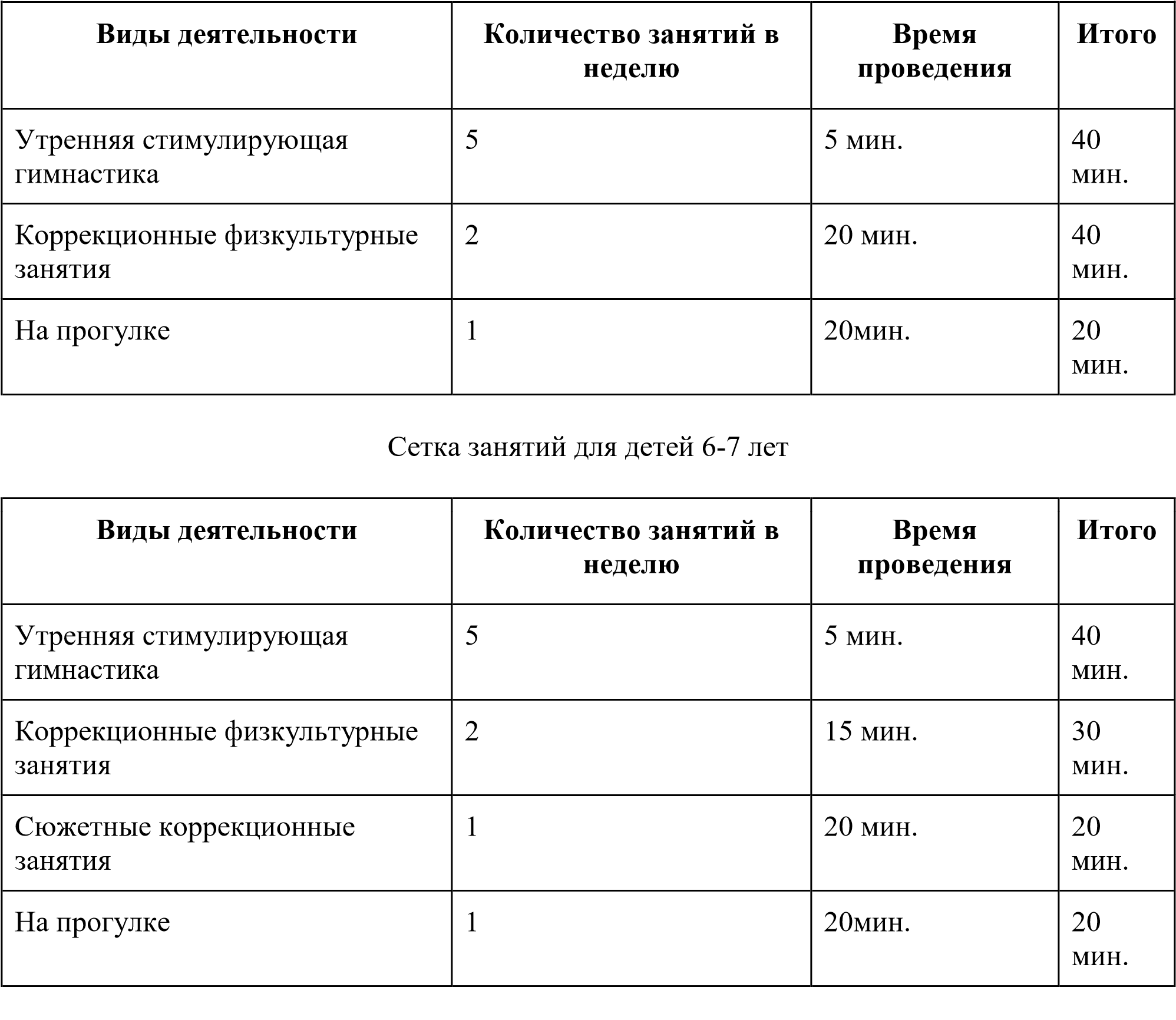 В подготовительной группе третье сюжетное коррекционное занятие с элементами корригирующей гимнастики вводится за счет  сокращения времени проведения занятий. Основное содержание коррекционных физкультурных занятий Построения выполняются самостоятельно по инструкции и с помощью воспитателя; в шеренгу, с равнением по носкам, в колонну по одному, в круг. Ходьба выполняется самостоятельно и за воспитателем; в сопровождении звуковых сигналов, друг за другом, в обход зала, парами, врассыпную. Оздоровительный бег выполняется самостоятельно и за воспитателем; друг за другом с изменением направления, с остановками и приседанием по звуковому сигналу, врассыпную, чередование бега с ходьбой в соответствии с частотой звуковых сигналов. Коррекционные упражнения выполняются вместе с воспитателем, по показу и словесной инструкции. Упражнения с предметами и без них. Основные виды движений: Упражнения для равновесия выполняются по показу, по словесной инструкции со страховкой воспитателя и самостоятельно: ходьба друг за другом, с высоким подниманием колен, руки на поясе; сохранение положения в положении стоя на одной ноге, руки в стороны. Упражнения на формирование правильной осанки выполняются самостоятельно по показу и по словесной инструкции. Ходьба по гимнастической скамейке, по наклонной доске, по канату, прямо, приставным шагом, боком, и т.д. с мешочком на голове. Лазание по гимнастической стенке; подтягивание на руках по скамейке, по наклонной доске, лежа на животе, катание среднего мяча друг другу, лежа на животе. Ходьба по канату с мешочком песка на голове. Ползание, лазание, перелезание выполняются самостоятельно со страховкой воспитателя: ползание на четвереньках по гимнастической скамейке, с подлезанием под дугу, и натянутую веревку, лазание по наклонной доске, перелезание через скамейку. Прыжки выполняются самостоятельно по показу и словесной инструкции со страховкой и с помощью воспитателя: подпрыгивание, перепрыгивание через канат, гимнастическую палку, через веревку, с места, прыжки в длину. Метание выполняются по показу и словесной инструкции. Детей учат удерживать и перебрасывать мяч, разные по весу, по размеру, по материалу; бросать мяч в горизонтальную цель, ловить мычи разные по размеру, ударять о пол и ловить его; бросать в цель мешочки с песком, сбивать кегли. Подвижные игры базируются на понимании детьми сюжета игр и их правил. Релаксация выполняется под тихую музыку с использованием различных упражнений помогающих расслабить мышцы рук, ног, лица, туловища. Позволяет успокоить детей и снять мышечное и эмоциональное напряжение. Сюжетные физкультурные занятия с элементами корригирующей гимнастики для детей 6-7 лет. Сюжетное физкультурное занятие проводится в подготовительной логопедической группе вводиться в сетку занятий третьем занятием, за счет сокращения времени проведения физкультурных коррекционных занятий. Сюжетное физкультурное занятие с элементами корригирующей гимнастики состоит из трех частей: вводная часть включает упражнения на построение, различные виды ходьбы и бега;  основная часть занятия состоит из общеразвивающих упражнений с предметами и без них. Основные виды движений включают в себя упражнения на равновесие, метание, лазание, прыжки. Подвижная игра заменяется играми-эстафетами. Третья заключительная часть включает в себя упражнения на восстановление дыхания и спокойные виды ходьбы. Тема сюжетного занятия соответствует лексической теме учителя-логопеда и основная цель его проведения закрепление и автоматизация поставленных звуков. 8. Предполагаемые конечные результаты Внедрение в практику работы с детьми, имеющими особые образовательные потребности, системы физкультурной работы, в которой присутствует обучение, воспитание и оздоровление, позволит достичь положительных результатов в коррекционной работе. Внедрение комплексного подхода оздоровления дошкольников. Полученные ребенком знания и представления о себе, своем здоровье и физической культуре позволят найти способы укрепления и сохранения здоровья. Данная программа позволит сформировать умения детей произвольно управлять телом, регулировать речь, эмоции. 3. Организационный раздел 3.1.Описание материально-технического обеспечения Развивающая предметно-пространственная среда в МБДОУ № 177 обеспечивает максимальную реализацию образовательного потенциала, приспособлена для реализации Образовательной программы, максимально обеспечена материалами, оборудованием, инвентарем для развития детей дошкольного возраста в соответствии с особенностями каждого возрастного этапа, охраны и укрепления их здоровья, учета особенностей и коррекции недостатков их развития. разнообразный спортивный инвентарь массажные дорожки сенсорные мячи  Физкультурный зал гимнастические скамьи мягкие модули, детские маты тренажеры детские 3.2. Режим  	Организация 	жизни 	и 	деятельности 	детей 	спланирована 	согласно Санитарно-эпидемиологических правил и нормативов и ФГОС ДО. Непосредственно образовательная деятельность по физической культуре проводятся 3 раза в неделю в каждой возрастной группе (2 занятия в зале, 1 на свежем воздухе). Оздоровление детей ведется в ходе непосредственно образовательной деятельности, во время игр, режимных моментов, взаимодействия с семьей. Прием детей Приём детей проходит как на воздухе, так и в помещении. В хорошую погоду прием детей в любое время года проводится на свежем воздухе. Исключение только для группы детей находящихся на карантине - утренний прием в детском саду начинается с профилактического осмотра детей медицинской сестрой или врачом.  Продолжительность утренней гимнастики: - подготовительная группа - 10-12 минут. В летний период зарядка проводится на улице. После гимнастики осуществляется подготовка к завтраку, санитарно-гигиенические процедуры. Организация прогулки Прогулка является одним из эффективных средств закаливания организма дошкольников, направлена на оздоровление, реализацию естественной потребности детей в движении и включает в себя наблюдение, подвижные игры, труд на участке, самостоятельную игровую, продуктивную деятельность, индивидуальную работу по всем основным направлениям развития детей (познавательно-речевому, физическому, художественно-эстетическому и социально-личностному). Ежедневная продолжительность прогулки детей составляет не менее 4-4,5 часов в день. В МБДОУ прогулки организуют 2 раза в день: в утренний прием (при благоприятных погодных условиях, в летний период), первую половину - до обеда и вторую половину - после дневного сна или перед уходом детей домой с учетом погодных условий. При температуре воздуха ниже - 18 градусов и скорости ветра более 7 м/с продолжительность прогулки сокращается.  С целью сохранения здоровья детей, выход на прогулку организуется по подгруппам, а ее продолжительность регулируется индивидуально в соответствии с возрастом, состоянием здоровья и погодными условиям. Детей учат правильно одеваться, в определенной последовательности. Относительно слабо закаленные или пришедшие в группу сразу после перенесенного заболевания дети выходят на участок при температуре воздуха не ниже -13-15°. 3.3. Особенности традиционных событий, праздников, мероприятий В основу реализации комплексно-тематического принципа построения РП положен событийных характер. Праздники как структурные единицы примерного тематического плана могут быть заменены другими социально и личностно значимыми для участников образовательного процесса событиями. Формы подготовки и реализации тем носят интегративный характер, то есть позволяют решать задачи психолого-педагогической работы нескольких образовательных областей; Формы работы по подготовке и реализации темы детей, например, чтение, беседы, разучивание стихотворений по теме и т.п. Тема отражается в подборе атрибутов материалов, их насыщением, находящимся в группе и в центрах развития с активным участием детей и их родителей. Для реализации одной темы предусмотрено уделять не менее двух недель в образовательный период (учебный год), не менее 4-х недель – в оздоровительный (летний период). В ходе освоения детьми содержания каждой из тем предусмотрено итоговое мероприятии (План-график проведения праздников и развлечений) 3.4. Особенности организации развивающей предметно-пространственной среды Предметно-развивающая среда в группе выполняет образовательную, развивающую, воспитывающую, стимулирующую, организационную, коммуникационную, социализирующую и другие функции. Она направлена на развитие инициативности, самостоятельности, творческих проявлений ребѐнка, имеет характер открытой незамкнутой системы, способной к корректировке и развитию (не только развивающая, но и развивающаяся система). Окружающий предметный мир пополняется, обновляется в соответствии с возрастными возможностями ребѐнка. Среда обеспечивает: максимальную реализацию образовательного потенциала пространства группы; наличие материалов, оборудования и инвентаря для развития детей в разных видах детской деятельности; охрану и укрепление их здоровья, учѐт особенностей и коррекцию недостатков их развития; возможность общения и совместной деятельности детей и взрослых со всей группой и в малых группах; двигательную активность детей, а также возможности для уединения; учѐт национально-культурных, климатических условий, в которых осуществляется образовательная деятельность; учѐт возрастных особенностей детей раннего и дошкольного возрастов. Наполняемость развивающей предметно-пространственной среды отвечает принципу целостности образовательного процесса. При создании предметно-пространственной развивающей среды МБДОУ придерживается следующих принципов. Насыщенность среды соответствует содержанию ООПДО, в том числе при реализации комплексно-тематического принципа еѐ построения (ориентирована на событийность, тематика которых отражает все направления развития ребѐнка раннего и дошкольного возрастов), а также возрастным особенностям детей (учитывая ведущий вид деятельности в разные возрастные периоды дошкольного детства). Образовательное пространство включает средства реализации ООПДО, игровое, спортивное, оздоровительное оборудование и инвентарь (в здании и на участке) для возможности самовыражения и реализации творческих проявлений. Трансформируемость предполагает возможность менять функциональную составляющую предметного пространства в зависимости от образовательной ситуации и меняющихся интересов и возможностей детей (так, предметно-развивающая среда меняется в зависимости от времени года, возрастных, гендерных особенностей, конкретного содержания ООПДО, реализуемого здесь и сейчас). Полифинкциональность предполагает использование множества предметов пространственной среды, их изменение в зависимости от образовательной ситуации и интересов детей, возможности для совместной деятельности взрослого с детьми, самостоятельной детской активности, позволяет организовать пространство группового помещения со специализацией его отдельных частей: для спокойных видов деятельности, активной деятельности, центр экспериментирования, центр конструирования, центр сюжетно-ролевых игр и др. Вариативность предусматривает возможность выбора ребѐнком пространства для осуществления различных видов деятельности (игровой, двигательной, конструирования, изобразительной, музыкальной и т.д.), а также материалов, игрушек, оборудования, обеспечивающих самостоятельную деятельность детей. Доступность обеспечивает свободный доступ детей к играм, игрушкам, материалам и пособиям в разных видах детской деятельности. (Используемые игровые средства располагаются так, чтобы ребѐнок мог дотянуться до них без помощи взрослых. Это помогает ему быть самостоятельным.) Безопасность предполагает соответствие всех еѐ элементов требованиям по обеспечению надѐжности и безопасности (в помещении не должно быть опасных предметов (острых, бьющихся, тяжѐлых), углы должны быть закрыты). При создании предметно-пространственной развивающей среды учитывается гендерный принцип, обеспечивающий среду материалами и игрушками как общими, так и специфичными для мальчиков и девочек. Материалы, игрушки и оборудование должны иметь сертификат качества и отвечать педагогическим и эстетическим требованиям (способствовать развитию творчества, воображения; возможности применять игрушки как в индивидуальных, так и коллективных играх; обладать дидактическими свойствами (обучать конструированию, знакомить с цветом, формой и т. д.); приобщать к миру искусства. В группе имеются материалы и оборудование для полноценного развития детей в разных образовательных областях. 3.5. Планирование образовательной деятельности Данная Программа не предусматривает жесткого регламентирования образовательного процесса и календарного планирования образовательной деятельности, оставляя педагогам МБДОУ пространство для гибкого планирования их деятельности, исходя из особенностей реализуемой основной образовательной программы, условий образовательной деятельности, потребностей, возможностей и готовностей, интересов и инициатив воспитанников и их семей, педагогов и других сотрудников МБДОУ.  Планирование деятельности педагогов опирается на результаты педагогической оценки индивидуального развития детей и направлено в первую очередь на создание психолого-педагогических условий для развития каждого ребенка, в том числе, на формирование развивающей предметно-пространственной среды, на  совершенствование ее деятельности  и должно учитывать результаты как внутренней, так и внешней оценки качества реализации программы МБДОУ.  Организация деятельности взрослых и детей по реализации и освоению Программы осуществляется  в двух основных моделях организации образовательного процесса – совместной деятельности взрослого и детей и самостоятельной деятельности детей.  Решение образовательных задач в рамках первой модели – совместной деятельности взрослого и детей -  осуществляется как в виде непосредственно образовательной деятельности (не сопряженной с одновременным выполнением педагогами функций  по присмотру и уходу за детьми), так и в виде образовательной деятельности, осуществляемой в ходе режимных моментов (решение образовательных задач сопряжено с одновременным выполнением функций  по присмотру  и уходу за детьми – утренним приемом детей, прогулкой, подготовкой ко сну, организацией питания и др.).  Занятия по физическому развитию основной образовательной программы для детей в возрасте от 2 до 7 лет организуются не менее 3 раз в неделю. Длительность занятий по физическому развитию зависит от возраста детей и составляет: в младшей группе – до 8 - 15 мин.; в средней группе – до 20 мин.; в старшей группе – до 25 мин.; в подготовительной группе – до 30 мин. Один раз в неделю для детей круглогодично организовываются занятия по физическому развитию на открытом воздухе. Их проводят только при отсутствии у детей медицинских противопоказаний и наличии у детей спортивной одежды, соответствующей погодным условиям. Два раза в год проводится мониторинг физической подготовленности, в течение двух недель. Для повышения интереса к занятиям физическими упражнениями используют различные варианты занятий: традиционные, игровые, сюжетные, занятия тематические с использованием музыкально-ритмических движений, занятия-путешествия. Традиционное, классическое занятие физической культурой состоит из трех частей: • вводная часть, включает упражнения, подготавливающие организм к физической нагрузке — различные виды ходьбы, бег, прыжки, упражнения на развитие равновесия, на профилактику нарушений осанки и т.д.; основная часть, целью которой является обучение, закрепление и совершенствование навыков основных движений, развитие физических качеств; в основную часть входят: общеразвивающие упражнения, основные движения, подвижная игра, способствующая закреплению двигательных навыков, дающая возможность повысить эмоциональный тонус детей; заключительная часть предполагает проведение упражнений, игр малой подвижности для приведения организма в спокойное состояние. В работе используются нетрадиционные подходы к построению и содержанию занятий, позволяющие постоянно поддерживать интерес к ним детей, индивидуализировать подход к каждому ребенку, разумно распределять нагрузки, учитывая уровень двигательной активности и полоролевой принцип подбора движений. Нетрадиционность в данном случае предполагает отличие от классической структуры занятия за счет использования новых способов организации детей, нестандартного оборудования, внесения некоторых изменений в традиционную форму построения занятия, оставив неизменным главное: на каждом занятии физической культурой должны реализовываться задачи обучения, воспитания и развития ребенка; обучение основным движениям должно осуществляться по трем этапам: совершенствование; содержание и методика проведения занятия физической культурой должны способствовать достижению тренирующего эффекта, достаточной моторной плотности и развитию физических качеств. В настоящее время в работе используются следующие варианты проведения занятий физической культурой: Занятие по единому сюжету, построенному на сказочной или реальной основе. За основу берется классическая структура занятия физической культурой, содержание двигательной деятельности согласуется с сюжетом. Тренировочное занятие — закрепление определенных видов движений. Оно обеспечивает возможность многократно повторить движение, потренироваться в технике его выполнения. Традиционная структура занятия физической культурой может быть несколько нарушена за счет исключения общеразвивающих упражнений и увеличения времени работы над основными движениями, элементами спортивных игр при обязательном обеспечении разумной и правильной физиологической нагрузки. Как вариант тренировочного занятия может быть использовано занятие, построенное на одном движении. Структура его построения аналогична предыдущему, но для упражнения в основных движениях отбирается только один из видов (например: лазанье), и дети упражняются в разных его видах: ползании по скамейке, лазании по гимнастической стенке, пролезании в обруч и т.д. Круговая тренировка, принцип организации достаточно прост: вводная и заключительная часть занятия проводятся в традиционной форме. Во время, отведенное для общеразвивающих упражнений и основных движений, организуется собственно круговая тренировка. Для этого следует подготовить несколько групп с одинаковым спортивным инвентарем в каждой, чтобы дети одной группы могли упражняться на них одновременно, и расположить их по кругу. Каждый ребенок встает к какому-либо пособию и упражняется на нем в течение 2-х минут. Затем по сигналу педагога дети переходят по кругу к следующему пособию и так далее, пока не замкнётся круг. В зависимости от степени физической нагрузки, полученной детьми на круговой тренировке, выбирается подвижная игра. Такой способ организации занятия позволяет обеспечить высокую моторную плотность занятия, дает возможность детям проявить творчество и инициативу. В основной части круговой тренировки могут быть использованы тренажеры и массажеры. Этот вид занятий условно можно назвать занятие на тренажерах. Занятие, построенное на подвижных играх, целесообразно использовать для снятия напряжения после занятий с повышенной интеллектуальной нагрузкой, для закрепления движений в новых условиях, для обеспечения положительных эмоций. Вводная часть такого занятия может быть недолгой, т.к. подготовку организма к нагрузкам продолжит игра малой и средней подвижности. В основную часть могут быть включены игры высокой подвижности, совершенствующие виды движений. Заключительная часть такого занятия должна обеспечить снижение нагрузки. Занятия, построенные на музыкально-ритмических движениях, нравятся детям и успешно применяются для создания бодрого настроения у детей. Вводная часть такого занятия, как правило, состоит из разного вида ходьбы и бега под музыкальное сопровождение, выполнения танцевальных движений. Общеразвивающие упражнения проводятся в виде ритмической гимнастики. Контрольное обследование выполнения основных движений, которое проводится ежегодно в начале и в конце учебного года, проводится на диагностическом занятии. Оно построено в виде приема в школу космонавтов, спортивную школу и т. п., для чего дети проходят как бы проверку на силу, выносливость, умение выполнять основные движения. Благодаря широкому использованию циклических движений (различные виды ходьбы и бега, упражнения в прыжках и др.) практически на каждом занятии отмечается высокая моторность плотности (80-90 %). Главное - научить детей с самого раннего возраста ценить, беречь и укреплять свое здоровье. Только в этом случае можно надеяться, что будущие поколения станут более здоровыми и развитыми не только интеллектуально, духовно, но и физически. 3.6. Перечень используемых программ и технологий. В МБДОУ реализуется: ФГОС Примерная основная образовательная программа  дошкольного образования "От рождения до школы" Веракса Н. Е.,Комарова Т. С., Васильева М. А. Планирование образовательного процесса осуществляется с учетом следующих пособий 3.7. Перечень нормативных и нормативно-методических документов 1. Конвенция о правах ребенка. Принята резолюцией 44/25 Генеральной Ассамблеи от 20 ноября 1989 года.─ ООН 1990. 2 .Федеральный закон от 29 декабря 2012 г. № 273-ФЗ (ред. от 31.12.2014, с изм. от 02.05.2015) «Об образовании в Российской Федерации» [Электронный ресурс] // Официальный интернет-портал правовой информации: ─ Режим доступа: pravo.gov.ru.. Федеральный закон 24 июля 1998 г. № 124-ФЗ «Об основных гарантиях прав ребенка в Российской Федерации». Распоряжение Правительства Российской Федерации от 4 сентября 2014 г. № 1726-р о Концепции дополнительного образования детей. Распоряжение Правительства Российской Федерации от 29 мая 2015 г. № 996-р о Стратегии развития воспитания до 2025 г.[Электронный ресурс].─ Режим доступа:http://government.ru/docs/18312/. Постановление Главного государственного санитарного врача Российской Федерации от 28 сентября 2020 года N 28 «Об утверждении санитарных правил СП 2.4.3648-20 "Санитарно-эпидемиологические требования к организациям воспитания и обучения, отдыха и оздоровления детей и молодежи», .[Электронный ресурс].─ Режим доступа: https://docs.cntd.ru/document/566085656. 1. 7. Приказ Министерства просвещения РФ от 31 июля 2020 г. № 373 "Об утверждении Порядка организации и осуществления образовательной деятельности по основным общеобразовательным программам - образовательным программам дошкольного образования", [Электронный ресурс].─ Режим доступа https://www.garant.ru/products/ipo/prime/doc/74485010/ Приказ Министерства просвещения РФ от 15 мая 2020 г. № 236 "Об утверждении Порядка приема на обучение по образовательным программам дошкольного образования». Режим доступа https://www.garant.ru/products/ipo/prime/doc/74174592/ Приказ Министерства образования и науки Российской Федерации от17 октября 2013г.  № 1155 «Об утверждении федерального государственного образовательного стандарта дошкольного образования» (зарегистрирован Минюстом России 14 ноября 2013г., регистрационный  № 30384).  Приказ Минздравсоцразвития России от 26 августа 2010 г. № 761н (ред. от 31.05.2011) «Об утверждении Единого квалификационного справочника должностей руководителей, специалистов и служащих, раздел «Квалификационные характеристики должностей работников образования» (Зарегистрирован в Минюсте России 6 октября 2010 г. № 18638) Письмо Минобрнауки России «Комментарии к ФГОС ДО» от 28 февраля 2014 г. № 08-249 // Вестник образования.– 2014. – Апрель. – № 7. Письмо Минобрнауки России от 31 июля 2014 г. № 08-1002 «О направлении методических рекомендаций» (Методические рекомендации по реализации полномочий субъектов Российской Федерации по финансовому обеспечению реализации прав граждан на получение общедоступного и бесплатного дошкольного образования). Федеральный закон от 31 июля 2020 г. № 304-ФЗ «О внесении изменений в Федеральный закон «Об образовании в Российской Федерации» по вопросам воспитания обучающихся». Оглавление  Страница  I  ЦЕЛЕВОЙ РАЗДЕЛ 1.1. Пояснительная записка 3 1.1.1. Цели и задачи Программы 3 1.1.2. Принципы и подходы к формированию Программ 3 1.1.3.Характеристики особенностей развития детей дошкольного возраста 4 1.2. Планируемые результаты 5 1.3. Развивающее оценивание качества образовательной деятельности по Программе 9 2. СОДЕРЖАТЕЛЬНЫЙ РАЗДЕЛ 2.1.Описание образовательной деятельности в соответствии с направлениями развития ребенка, представленными в пяти образовательных областях. 12 2.2. Особенности образовательной деятельности разных видов и культурных практик 13 2.3.Способы и направления поддержки детской инициативы 14 2.4. Особенности взаимодействия педагогического коллектива с семьями воспитанников 15 2.5. Описание вариативных форм, методов и средств  16 2.6. Описание части образовательной деятельности, формируемой участниками образовательного процесса 17 2.7. Коррекционная работа в ДОУ 18 3. ОРГАНИЗАЦИОННЫЙ РАЗДЕЛ 3.1.Описание материально-технического обеспечения 24 3.2. Режим дня пребывания детей в группе 24 3.3. Особенности традиционных событий, праздников, мероприятий 25 3.4. Особенности организации развивающей предметно-пространственной среды 25 3.5. Планирование образовательной деятельности 27 3.6. Перечень используемой литературы 29 3.7 Перечень нормативных и нормативно-методических документов 30 ФИЗИЧЕСКОЕ РАЗВИТИЕ 1       ФГОС Малоподвижные игры и игровые упражнения (3-7 лет) Борисова М. М. 2       ФГОС Оздоровительная гимнастика. Комплексы упражнений для детей 3-7 лет Пензулаева Л. И. 3       ФГОС Сборник подвижных игр (2-7 лет) Степаненкова Э. Я. 4       ФГОС Физическая культура в детском саду. (3-4 года) Пензулаева Л. И. 5       ФГОС Физическая культура в детском саду. (4-5 лет). Средняя группа Пензулаева Л. И. 6       ФГОС Физическая культура в детском саду. (5-6 лет). Старшая группа  Пензулаева Л. И. 7       ФГОС Физическая культура в детском саду. (6-7 лет). Пензулаева Л. И. Подготовительная к школе группа 8 «300 подвижных игр для оздоровления детей от года до 14 лет». В.Л. Страковская 